TOREK, 21. april 2020Dragi devetošolci,danes imamo ob 8. uri učno uro prek Zooma. Pripravite zvezke, učbenike in delovne zvezke, ker bomo malce ponavljali in utrjevali znanje. Spodaj pa vam za popestritev pripenjam staro razglednico, ki je bila poslana s Koroške Bele :)Vabilo:Urša Prša is inviting you to a scheduled Zoom meeting.Topic: Zgodovina, 9. b, Urša Prša
Time: Apr 21, 2020 08:00 AM Belgrade, Bratislava, LjubljanaJoin Zoom Meeting
https://us04web.zoom.us/j/74149938857Meeting ID: 741 4993 8857Lepo vas pozdravljam,učiteljica Urša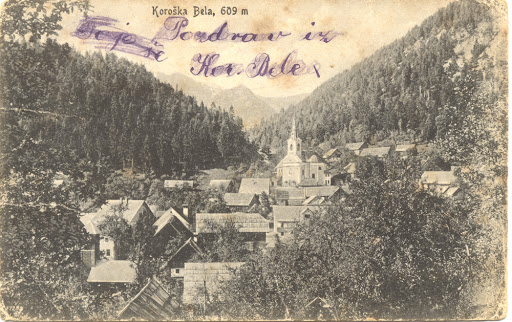 http://zupnija-koroska-bela.rkc.si/index.php/zgodovina/